FOR IMMEDIATE RELEASEApril 18, 2016Contact:	Judith Kamien		(917) 952-3718		jk@judithkamien.comTABBATHA HENRY DESIGNS ANNOUNCES CONTRACT SERVICESMinimalist Porcelain Installations To Debut at ICFFWATERBURY, VERMONT – Tabbatha Henry Designs, a leading purveyor of minimalist porcelain objects and installations for the home, announced today that it is now offering bespoke interior and exterior contract installation services. The move comes in conjunction with the company’s expansion to a second production facility and its debut at New York’s prestigious International Contemporary Furniture Fair in May. 	Tabbatha Henry Designs’ products respond to the modern consumer’s desire for beautiful yet utilitarian objects designed to work equally well when blended with works by other makers or used as the focus in an overall décor scheme. Each of the company’s elegantly formed, deceptively simple works, from its signature luminaries and votives to its electrified lanterns and interior installations, is crafted by the founder and her colleagues of slip-cast or hard-paste porcelain, both demanding materials that reveal the hand of the maker, as well as their intrinsic beauty, once fired. Works are given names that honor the natural patterns they evoke, such as “Tall Grass,” “Firefly” and “Starry Sky;” most objects are unglazed, exposing the porcelain’s innate character and surprising strength. “Porcelain, more than any other material, finds its ultimate identity in the heat of the kiln,” says Henry. “It exists in the sculptural realm; so, while my pieces are made to be used every day, they’re designed to enhance their surroundings when they’re not in service.”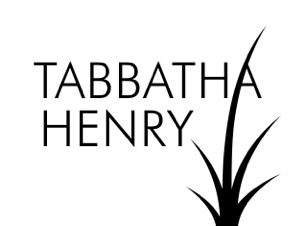 	Henry’s spare, singular aesthetic reveals itself equally in her hand-built installations for private clients, which range from a large piece composed of gently undulating shapes that together resemble a shoal of fish to a quieter corner installation of frilled “mushrooms” seemingly growing out of a wall. “I like to take a big hunk of clay and let the form reveal itself as I work,” says Henry. “My work is reductive rather than additive.” The company’s new contract installations, composed of slipcast forms bearing names that reflect the inherently wabi-sabi nature of porcelain—including “Nami,” “Kanu” and “Uka”—reflect that sensibility.	founded, with a single line of hand-built luminaries Today, its products are carried nationwide in galleries, specialty retail boutiques, and museum shops, and its objects and installations can be found in homes, offices, and museums throughout the U.S. and Canada. The company’s signature lines and custom installations can be seen at tabbathahenry.com; the new contract work will debut at the company’s booth (no. 2458) at ICFF.# # #